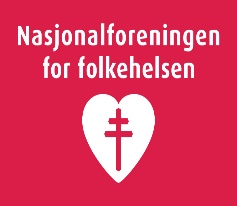 Strukturering av notat fra kartleggingssamtale – eksempel og malDette er et eksempel på hvordan kontaktpersonen kan strukturere egne spørsmål og svarene som blir gitt, under en samtale der personen med demens og pårørendes behov for støtte, veiledning og informasjon skal kartlegges.Kartleggingsområde:                                        Familie, venner og nettverkKartleggingsområde:                                        Familie, venner og nettverkHvordan vil du at andre skal møte deg?Hvor vokste du opp?Har du familie?Hvem har du lyst til å gjøre aktiviteter sammen med?Er det noen du savner å være sammen med?Er det noe du savner å drive med?Hvem vil du skal vite om demenssykdommen?Ønsker du hjelp til å fortelle familie eller venner om demenssykdommen?Hvem vil du snakke med om det du synes er vanskelig?Hva er dine behov som pårørende?